Всероссийский конкурс юных исследователей окружающей средыГосударственное бюджетное общеобразовательное учреждениеСамарской области средняя общеобразовательная школа № 22городского округа Чапаевск Самарской областиНоминация: «Здоровьесберегающие технологии»Изучение влияния дезодорантов и антиперспирантов на кожные покровыАвтор:Кузнецова Ирина Олеговна, 10 классРуководитель:Гудалина Галина Ивановна, учитель биологии высшей квалификационной категорииСамарская область2019ВведениеЛичная гигиена -  это важная составляющая жизни человека. Каждый из нас привык соблюдать правила гигиены, выработав для себя определенную схему ухода за собой. Гигиена кожи - это основа личной гигиены. Кожа покрывает все тело и служит барьером для проникновения различных болезней. Кроме защитной, кожа выполняет много других функций: дыхательную, рецепторную, терморегулирующую и т.д. На теле человека расположено около 2,5 млн. потовых желез, которые участвуют в терморегуляции организма (2). Они также помогают выводить из кожи вредные вещества, тяжелые металлы и лекарственные средства. Именно эти железы и отвечают за специфический запах тела. Сам по себе запах пота, при условии, что человек здоров, практически неразличим, и становится характерным и неприятным только вследствие размножения бактерий. Бактерии поглощают содержащиеся в поте питательные вещества, после чего выделяют продукты своей жизнедеятельности, растут и умирают. Эти процессы и сопровождаются появлением неприятного запаха. А поскольку микрофлора у всех людей разная, то различна и интенсивность запаха. Соответственно, есть два пути борьбы с ним: либо лишить бактерии пищи — предотвратить потоотделение, либо уничтожить сами бактерии. В настоящее время самым эффективным средством, предназначенным для маскировки, ослабления или устранения неприятных запахов, являются дезодоранты. Сегодня производители предлагают огромный выбор средств гигиены. Какие из них самые эффективные? Что лучше использовать дезодоранты или антиперспиранты?Цель: выявление эффективности воздействия дезодорантов и антиперспирантов на микрофлору подмышечных впадин и потоотделение.Задачи: 1.Проанализировать теоретический материал по данной теме;2. Провести анкетирование среди учащихся 9-11 классов;3. Провести микробиологическое исследование на воздействие дезодорантов и антиперспирантов на микрофлору подмышечных впадин;4. Провести эксперимент на выявление количества выделяемого пота при физических нагрузках;5. Изучить состав дезодорантов и антиперспирантов;6. Сделать выводы и дать рекомендации по использованию средств гигиены.Гипотеза: не все дезодоранты и антиперспиранты одинаково эффективно воздействуют на микрофлору и потоотделение.Актуальность: Современный мир диктует нам всё более быстрый темп жизни. Люди пытаются под него подстроиться, попадая в круговорот событий. При этом любой человек хочет выглядеть на высоте. И уж совсем некстати будут мокрые пятна на одежде и неприятный запах, которые могут поставить в неловкое положение каждого из нас. Многие люди привыкли вести активный образ жизни и заниматься спортом. Не только для профессиональных спортсменов, но и для любителей дезодоранты и антиперсперанты являются важным и неотъемлемым атрибутом личной гигиены.В последнее время появилось огромное разнообразие дезодорантов и антиперспирантов. Часто производитель на упаковке обещает защиту от запаха и пота на 48 часов. Так, какие же средства самые эффективные?Практическая значимость: данная работа может быть полезна при выборе и использовании дезодорантов и антиперспирантов.Объект исследования: микрофлора подмышечных впадин. Предмет исследования: действие дезодорантов на микрофлору подмышечных впадин и потоотделение.Методы исследования:1.Общенаучные методы – эксперимент, наблюдение2.Социологические методы – анкетирование, консультирование.Глава 1. Теоретическая часть1.1. История открытия дезодорантовЧто только ни придумывали люди для борьбы с запахом пота. Первое упоминание о каком-либо средстве защиты от пота относится к Древнему Египту(4). В известном сборнике красоты египетской царицы Клеопатры нашелся рецепт избавления от неприятного запаха того времени: нужно принять ванну, а потом смазать кожу подмышек аромамаслами. Царица Нефертити помимо ароматических масел использовала и кусочки красной глины, измельченной в порошок. Состав «дезодоранта» древнего мира был прост: ароматические композиции из масел цитрусовых с добавлением корицы. А в Древнем Риме и женщины и мужчины также заботились об удалении неприятного запаха — они придумали носить в «нужных» местах специальные мешочки с ароматными травами. Травы эти не устраняли, а лишь перебивали неприятный запах.	Первым средством борьбы с бактериями (первым дезодорантом), не считая воды и мыла, была обычная сода — она нейтрализовала кислую среду, необходимую для жизни бактерий. Позже стали использовать пасты с солями алюминия, закрывающие потовые железы, а ступни и ладони обрабатывать раствором муравьиной кислоты или отваром коры дуба, что способствовало стягиванию потовых желез. Именно дубовый отвар стал самым первым антиперспирантом. Дезодорант появился намного позже – в 1888 году. Он представлял собой крем, который нужно было втирать в кожу подмышек. И действовал очень мало – всего пару часов.Первым антиперспирантом, содержавшим опасные соли алюминия, был Everdry(5). Производился он в США с 1903 года. Активным компонентом в Everdry был хлорид алюминия, который, как известно, образует агрегаты в потовых железах и блокирует их секрецию. В последующем веке, для производства антиперспирантов производители использовали формиат алюминия, алюминия хлоргидрат и алюминия циркония тетрахлоргидрат.Состав, свойства и даже агрегатное состояние дезодорантов и антиперспирантов эволюционировали с момента их создания.  Стики, гели и аэрозоли появились в ближайшие десятилетия после этого. Сегодня для уменьшения потливости и устранения запаха пота ими пользуются 90% населения земли в возрасте от 16-60 лет.1.2. Виды дезодорантовСпециалисты выделяют следующие виды дезодорантов (6):1.Антиперспирант. Его действие основано на подавлении функционирования потовых желез, что позволяет снизить выделение пота. Так как это средство препятствует выводу из организма шлаков и токсинов, то врачи рекомендуют не злоупотреблять им и наносить на проблемные участки не более раза в сутки.2.Дезодорант. Он направлен на уничтожение специфического запаха, который образуется в результате распада бактерий. Воздействия на функционирование организма он не оказывает, поэтому пользоваться им можно несколько раз в сутки.3.Дезодоранты-антиперспиранты. Врачи рекомендуют пользоваться таким средством людям, у которых обильное выделение пота сопровождается быстрым появлением характерного «аромата».   По агрегатному состоянию можно выделить следующие виды:А) Шариковые дезодоранты. Они – мягче, чем стик, удобны в путешествиях – у них самая маленькая упаковка. Но сразу после применения не оденешься – кожа должна высохнуть. Шарики наиболее популярны и оптимальны по соотношению «эффект/побочный эффект». Такое средство отлично защищает от пота, не пачкает одежду (если дождаться, когда текстура полностью высохнет). К тому же в продаже есть немало гипоаллергенных экземпляров – без спирта и отдушек.Б) Стик(сухой). Гарантирует ощущение сухости, но может вызвать дискомфорт, если у человека нежная кожа. Этот дезодорант идеален при недостатке времени – можно практически сразу одеваться, что, конечно, плюс. Стики, кремовые или гелевые средства обеспечивают надежную защиту, но пользоваться ими нужно очень осторожно – в меру. Чуть более обильное, чем следовало, использование стиков приводит к образованию на одежде трудно отстирываемых следов. В) Спрей. Эффективен в случае повышенного потоотделения, однако не подходит для чувствительной кожи, склонной к раздражениям. Они наиболее слабые и кратковременные по эффекту. Их не стоит применять тем, у кого есть проблемы с дыхательной системой, людям с чувствительной кожей и аллергикам.1.3. Отличие дезодорантов и антиперспирантовЭти слова часто употребляют как синонимы, хотя продукты это разные. Их основное различие – в механизме работы: дезодорант нейтрализует бактерии, размножающиеся на коже, и придает ей приятный аромат. Антиперспирант выполняет те же функции, но вдобавок к ним еще и регулирует потоотделение. Сам по себе пот не имеет запаха. Его вызывают бактерии, количество которых у нас в подмышках составляет примерно 1 миллион на квадратный сантиметр кожи. Именно поэтому антиперспиранты считаются более эффективными: они создают нечто вроде пробок на протоках потовых желез, тем самым препятствуя выделению пота(7).Основные действующие вещества дезодорантов – спирт и антибактериальные компоненты (например, триклозан). В случае антиперспирантов к этим ингредиентам добавляются соли алюминия – как раз они и ответственны за блокировку пор. Также на этикетках такого рода средств вы сможете найти упоминание пропиленгликоля (работает как эмульгатор), парабенов и парфюмерных отдушек. Насколько они безопасны для здоровья человека?1.4. Безопасный дезодорант      Ученые провели множество исследований, чтобы изучить есть ли связь между использованием дезодорантов и возникновением различных заболеваний(8). Но к однозначным результатам прийти так и не удалось. Так некоторые ученые подтверждают гипотезу о том, что существует прямая связь между раком и дезодорантами, в то же время другие утверждают, что подобной связи нет. Несмотря на то, что специалисты так и не пришли к однозначному ответу, все же многих потребителей пугает сам факт использования канцерогенных продуктов.    Что не должен содержать безопасный дезодорант?1.Соли алюминия.Сокращают протоки потовых желез, что уменьшает выработку пота. Однако некоторые из этих солей относятся к тяжелым металлам, способным накапливаться в организме. Они могут привести к снижению выработки эстрогенов, а также спровоцировать развитие болезни Альцгеймера и рака молочной железы.2.Парабены.Парабены в их различных формах (метилпарабен, пропилпарабен, этилпарабен или бутилпарабен) относятся к классу искусственных консервантов. Они широко используются в косметической продукции, однако привлекают к себе внимание экспертов в связи с подозрением на возможную связь с возникновением рака молочной железы. Парабены имитируют активность эстрогена в человеческом организме. Поэтому у людей, которые используют парабено-содержащую косметику, риск возникновения онкологических заболеваний в 8 раз выше. Но в защиту парабенов ученые отмечают, что они являются в сотни раз слабее по своим свойствам, чем эстрогены, которые вырабатываются природным путем.3.Пропиленгликоль.Пропиленгликоль — это увлажнитель, который изначально был разработан как антифриз, но в настоящее время включен в состав некоторых дезодорантов и антиперсперантов. Это нейротоксин, который может вызывать контактный дерматит, поражение почек и печени (1). В паспорте безопасности пропиленгликоля, который был опубликован Национальным институтом гигиены и охраны труда, настоятельно рекомендуется избегать контакта кожи этим веществом, так как это может вызывать раздражение глаз и кожи, проблемы с желудочно-кишечным трактом, головную боль, нарушение деятельности центральной нервной системы. 4.Амины. TEA и DEA (триэтаноламин и диэтаноламин) регулируют уровень PH, а также используются с многими жирными кислотами для преобразования кислоты в соль, которая затем становится основой моющего средства. Оба эти элемента могут быть токсичными, если накапливаются в организме в течение длительного периода времени. Они вызывают повреждение печени и почек, а также могут вызывать аллергические реакции. Использование этих веществ в Европе уже ограничено. Это обусловлено их канцерогенными свойствами.5.Триклозан.Триклозан является искусственным антимикробным химическим веществом, которое используется для уничтожения бактерий на коже. Триклозан вызывает раздражения кожи, а также способствует возникновению контактного дерматита. Последние исследования показывают, что это химическое вещество может привести к нарушению функций щитовидной железы, а также к сбою гормональной системы организма. Американская медицинская ассоциация не рекомендует триклозан и прочие антибактериальные вещества к использованию в домашних условиях, т.к. они могут способствовать устойчивости бактерий к антибиотикам.Глава 2. Практическая часть2.1. Результаты анкетированияМы провели анкетирование среди 64 учащихся 9-11 классов (см. Приложение 1). Результаты приведены в таблице 1.Таблица 1Результаты анкетирования       По результатам анкетирования выявлено, что большинство учащихся 9-11 классов (98%) пользуются дезодорантами.  33% используют его несколько раз в день. Подавляющее большинство опрошенных (78%) считают, что использование дезодорантов и антиперспирантов безопасно для здоровья человека. При выборе этой продукции 67% опираются на собственный опыт, 15% руководствуются рекламой по телевизору, а 13% пользуются советами друзей и родителей. Учащиеся предпочитают дезодоранты торговых марок: Rexona, Nivea и Fа.  Среди мужских дезодорантов лидируют Old Spice и Axе.    Именно их мы решили взять для дальнейшего исследования.2.2. Результаты опыта на определение влияния различных дезодорантов на микрофлору подмышечных впадин     На следующем этапе своей работы мы решили проверить эффективность влияния различных дезодорантов на микрофлору подмышечных впадин (3).            Данное исследование проводилось в филиале ФБУЗ «Центр гигиены и эпидемиологии Самарской области г. о. Чапаевск». Нашим консультантом была заведующая микробиологической лабораторией - врач-бактериолог Мешалкина Елена Анатольевна. Для исследования мы взяли дезодоранты различных марок. На некоторых из них производитель обещает максимальную защиту от бактерий в течение 48часов. Мы изготовили дезодорант в домашних условиях (см. Приложение 4) и решили сравнить его с дезодорантами, купленными в магазине.1 день. Взяли смыв с подмышечных впадин стерильным ватным тампоном и поместили в    пробирку с мясо-пептонным бульоном. Поставили в термостат при температуре 37° на 24 часа.2 день. Через 24 часа мясо-пептонный бульон стал мутным, т.е. наблюдается рост микроорганизмов. Произвели высев мясо-пептонного бульона на чашки с мясо-пептонным агаром. В чашки с мясо-пептонным агаром стерильной стеклянной пипеткой добавили по 0,05 мл опытного образца с мясо-пептонного бульона. Культуру растерли стерильным стеклянным шпателем по поверхности агара (см. Приложение 2). 1опыт. На чашки Петри нанесли пипеткой разные экспериментальные образцы:          1.Rexona антиперспирант шариковый (чашка под номером 3)2.Fa антиперспирант шариковый (чашка под номером 4)3.Nivea антиперспирант шариковый (чашка под номером 5)4. Дезодорант собственного приготовления (чашка под номером 10)          5. Контроль среды (чашка под номером 11)          6.Контроль культуры (чашка под номером 12)Поместили их в термостат при температуре 37° на 24 часа.2 опыт. На чашки нанесли антиперспиранты фирмы Rexona разных консистенций:1.Rexona антиперспирант аэрозоль (чашка под номером 1)          2.Rexona антиперспирант стик (чашка под номером 2)3.Rexona антиперспирант шариковый (чашка под номером 3)4.Контроль среды (чашка под номером 11)5. Контроль культуры (чашка под номером 12)Поместили их в термостат при температуре 37°С на 24 часа.3 опыт. На чашки нанесли мужские дезодоранты и антиперспиранты:1.Axe антиперспирант аэрозоль (чашка под номером 6) 2.Axe дезодорант аэрозоль (чашка под номером 7)3.Old Spice антиперспирант аэрозоль (чашка под номером 8)4.Old Spice дезодорант аэрозоль чашка под номером 9)5. Контроль среды (чашка под номером 11)6. Контроль культуры (чашка под номером 12)Поместили их в термостат при температуре 37°С на 24 часа.3 день. Учет результатов. Данные приведены в таблице 2,3,4. Таблица 2Влияние шариковых дезодорантов на микрофлору подмышечной впадиныИз данной таблицы видно, что наиболее эффективно подавляет микрофлору антиперспирант Nivea, менее эффективным оказался антиперспирант Fa и не эффективный - антиперспирант Rexona и дезодорант собственного приготовления. Они не соответствуют заявленному антибактериальному эффекту, который производитель указал на упаковке.Таблица 3Влияние дезодорантов Rexona на микрофлору подмышечной впадины     Из данной таблицы видно, что незначительно подавляет рост колонии бактерий Rexona (аэрозоль), не подавляют рост колоний – Rexona (стик и шариковый).Таблица 4Влияние мужских дезодорантов на микрофлору подмышечной впадины    Данные таблицы показали, что антиперспиранты лучше проявляют антибактериальный эффект, чем дезодоранты. Из двух антиперспирантов, Old Spice оказался более эффективным.   Таким образом, проанализировав полученную информацию, мы пришли к следующему выводу: все дезодоранты и антиперспиранты обладают слабым антибактериальным эффектом, за исключением антиперспиранта Old Spice аэрозоль и антиперспирант Nivea. Все остальные маскируют запах, а не уничтожают бактерии.2.3. Результаты опыта по методу ГрамаМы окрасили микропрепарат с колониями бактерий по Граму (см. приложение 5) и рассмотрели под микроскопом. Мы обнаружили, что бактерии окрасились в иссиня-черный (темно-синий) цвет. Значит, они являются грамположительными.  Среди них мы выявили колонии кокков, стафилококков (разных размеров).2.4. Результаты опыта на выявление количества выделяемого пота при физических нагрузках    На следующем этапе своей работы мы решили проверить действие дезодорантов и антиперспирантов на потоотделение при физических нагрузках (см. Приложение 3). Принято считать, что между дезодорантом и антиперспирантом существует огромная разница. Дезодорант создан исключительно для устранения и маскировки неприятного запаха. Антиперспирант – средство, созданное для устранения выделения пота.     Для того, чтобы узнать, насколько эффективно данные средства блокируют выделение пота, мы проводили исследование на группе из 5 добровольцев. Все они занимаются различными видами спорта и пользуются дезодорантами или антиперспирантами. Экспериментальные средства личной гигиены тестировались на спине. Тестирование на спине позволило нам испытать четыре средства одновременно, снизив к минимуму влияние внешней среды. Испытуемым на спину в определенных местах наносили дезодоранты Axe и Old Spice, антиперспиранты Axe и Old Spice и наклеивали одинаковые сорбирующие повязки, пятая повязка была контрольной. В течение 20 минут испытуемые бегали в спортивном зале. По истечении этого времени, мы взвесили сорбирующие повязки на аналитических весах модели HR-150AZG и сравнили вес до и после эксперимента. Полученные результаты занесли в таблицу.Таблица 5Результаты опыта на выявление количества выделяемого пота при физических нагрузках    Из таблицы видно, что минимальное количество пота выделилось после применения дезодоранта Old Spice, на втором месте антиперспирант Axe, третью позицию занимает дезодорант Axe. Менее всего блокирует выделение пота антиперспирант Old Spice.      Из полученных результатов мы пришли к выводу, что антиперспиранты не полностью блокируют потоотделение, как было заявлено производителями. Дезодоранты тоже не соответствуют своим заявленным качествам: они не только маскируют запах, но и блокируют потоотделение даже лучше, чем некоторые антиперспиранты. К тому же, свойства антиперспирантов и дезодорантов   разных фирм сильно отличаются друг от друга. Так, дезодоранты и антиперспиранты фирмы Axe схожи по своим свойствам, т.к. в зоне нанесения этих средств выделилось приблизительно одинаковое количество пота. Фирма Оld Spice производит дезодоранты и антиперспиранты с явно различающейся эффективностью блокировки пота, но дезодорант этой фирмы оказался намного эффективнее, чем антиперспирант, что гласит о ложных представлениях о данных средствах гигиены.     Во время занятий спортом происходит интенсивное потоотделение. Благодаря этому осуществляется терморегуляция и выведение шлаков из организма. Чтобы не нанести вред здоровью, нельзя применять средства личной гигиены, блокирующие работу потовых желез.    Таким образом, при занятиях спортом выбор средства личной гигиены должен основываться на личном опыте, а не только на заявленных производителем свойствах продукта. 2.5. Изучение состава дезодорантовВ результате проведенного микробиологического исследования мы выяснили, что некоторые средства оказались неэффективными в отношении уничтожения бактерий. Чтобы выяснить причину этого явления, мы решили изучить их состав. Во всех дезодорантах и антиперспирантах состав указан на иностранном языке. Такие обозначения веществ будут понятны только специалистам в данной области. Нам пришлось приложить много усилий, чтобы выяснить, какие компоненты входят в состав этих средств гигиены и определить их значение для здоровья человека (см. Приложение 6).По результатам составили сводную таблицу.Таблица 6    Из приведенной выше таблицы видно, что в состав дезодорантов и антиперспирантов входят большое количество различных веществ.     Больше всего компонентов указано в составе антиперспиранта Rexona  стик  – 31 компонент. Из них 12 могут нанести вред здоровью. В Nivea антиперспиранте присутствуют всего 17 компонентов, но около половины из них небезопасны для здоровья.   В антиперспирантах Rexona шариковый и стик присутствуют соединения алюминия (алюминий-цирконий тетрахлоргидрекс-глицин), который по мнению врачей может быть потенциальным канцерогеном и вызвать нарушение работы почек и другие серьезные заболевания. В антиперспирантах Rexona аэрозоль, Fa, Nivea, Axe, Old Spice и дезодоранте Axe присутствует хлоргидрат алюминия, который тоже может стать причиной многих заболеваний.     Из вышесказанного можно сделать вывод, что во всех образцах присутствовали вещества небезопасные для здоровья. Поэтому пользоваться постоянно ими не следует. При регулярном и длительном использовании увеличивается риск появления раздражений, аллергических реакций.В составе дезодоранта собственного приготовления отсутствуют вещества, способные нанести вред здоровью.Заключение    В ходе работы мы проанализировали информацию по данной теме, провели анкетирование среди учащихся 9-11 классов, изучили влияние дезодорантов и антиперспирантов на микрофлору кожи и на количество и силу блокировки выделяемого пота при физических нагрузках, оценили состав различных средств гигиены, что позволило сделать следующие выводы:1. По результатам анкетирования выявлено, что большинство учащихся 9-11классов (98%) пользуются дезодорантами.  33% используют его несколько раз в день. Подавляющее большинство опрошенных (78%) считают, что использование дезодорантов и антиперспирантов безопасно для здоровья человека.  2. Микробиологическое исследование показало, что наиболее эффективными в отношении бактерий являются Nivea антиперспирант шариковый и Old Spice антиперспирант аэрозоль, а сильнее всего блокирует выделение пота дезодорант Old Spice.3. Мы обнаружили, что бактерии являются грамположительными.  Среди них мы выявили колонии кокков и стафилококков разных размеров.4. Анализ состава показал, что во всех образцах присутствуют вещества небезопасные для здоровья.Выдвинутая нами в начале работы гипотеза подтвердилась - не все дезодоранты и антиперспиранты одинаково эффективно воздействуют на микрофлору подмышечных впадин и потоотделение.Рекомендации по использованию дезодорантов и антиперспирантов1. Наносить дезодоранты и антиперспиранты следует только на чистую кожу, вытертую насухо.2. Обязательно тщательно смывать их в конце дня.3. Нельзя наносить антиперспирант и дезодорант на раздраженную или поврежденную кожу.4.Перед занятием спортом и физических нагрузках нежелательно пользоваться средствами, которые блокируют потоотделение, так как будет нарушаться терморегуляция организма.5.Выбирайте дезодоранты и антиперспиранты с небольшим сроком годности, в них содержится меньше консервантов.	Список литературы1.Артеменко А.И. Удивительный мир органической химии. - М.: Дрофа, 2005. - 225стр.2.Куинджи. Н.Н. «Валеология». Москва. Аспект пресс, 2010. -138 стр.3.Под ред. А.С. Лабинской А.С., Л.П. Блинковой, А.С. Ещиной. «Общая и санитарная микробиология с техникой микробиологических исследований»: Учебное пособие. – М.: Медицина, 2004. – 283 стр.Интернет-ресурсы4. http://istoriz.ru/dezodorant-istoriya-izobreteniya.html5. http://aleksandrija-official.ru/raznoe/vred-antiperspirantov-dezodorantov.html6. http://ogidroze.ru/protection/dezodorant-sprej.html7. https://www.wmj.ru/byuti-novinki/sygrali-vsuhuyu-mify-i-pravda-o-dezodorantah/8. https://www.naturalrating.ru/journal/post/169ПриложениеПриложение 1АнкетированиеПриложение 2Определение влияния различных дезодорантов на микрофлору подмышечных впадин.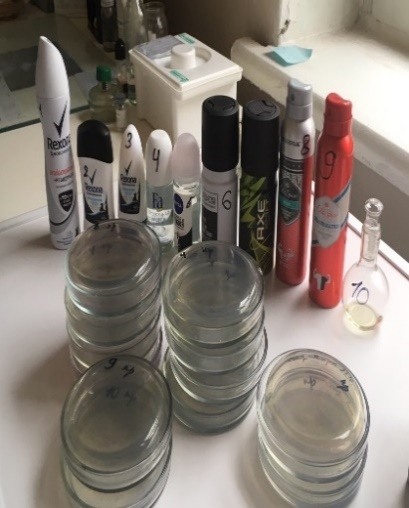 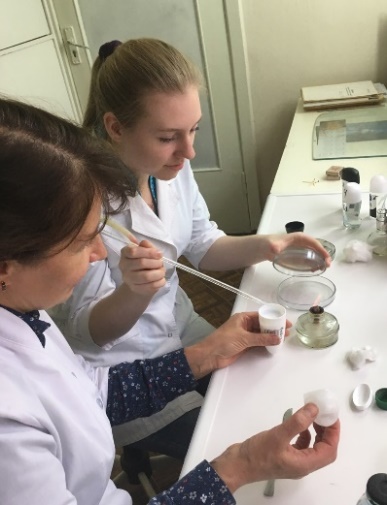 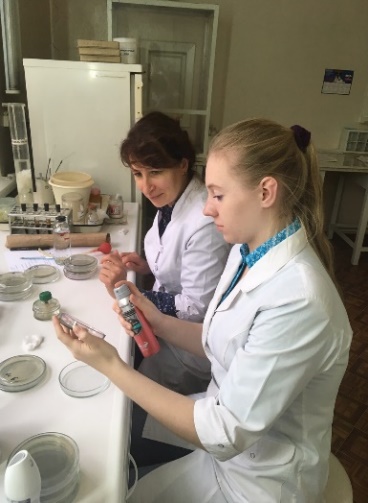 Исследуемые образцы   Нанесение дезодорантов на чашки Петри1 опыт: Влияние шариковых дезодорантов на микрофлору               подмышечной впадины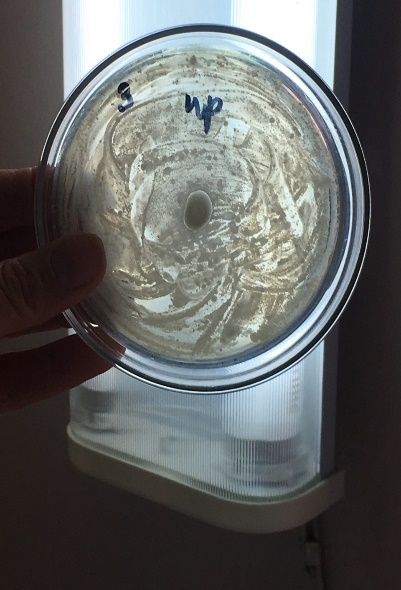 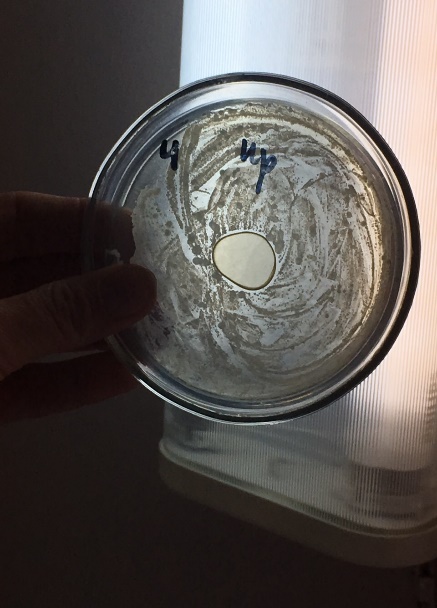 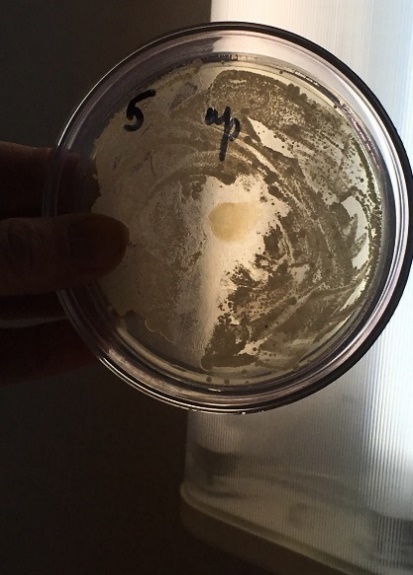 Rexona антиперспирант          Fa антиперспирант        Nivea антиперспирант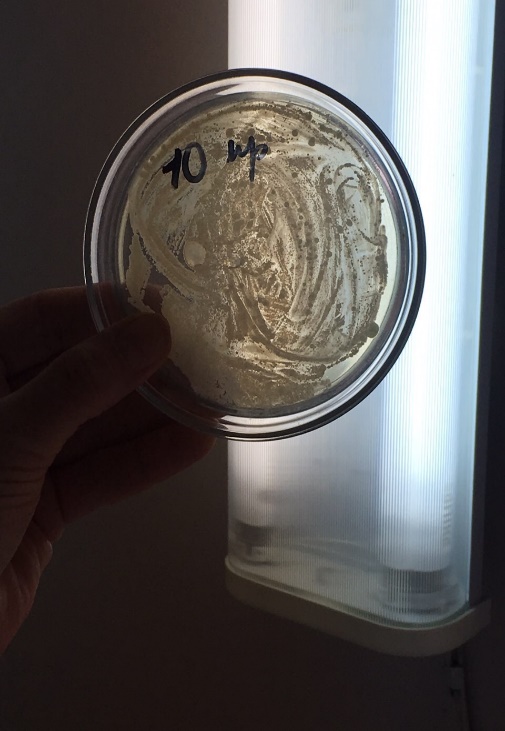 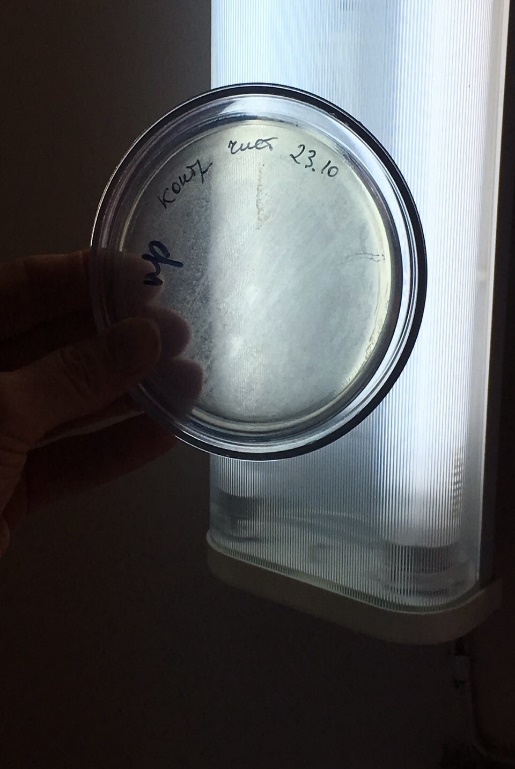 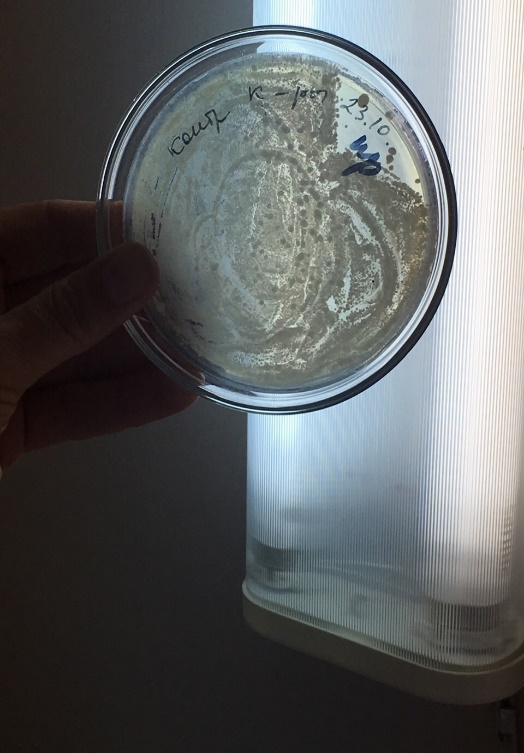 Дезодорант собственного         Контроль среды              Контроль культуры приготовления2 опыт: Влияние антиперспирантов фирмы «Rexona» на микрофлору                подмышечной впадины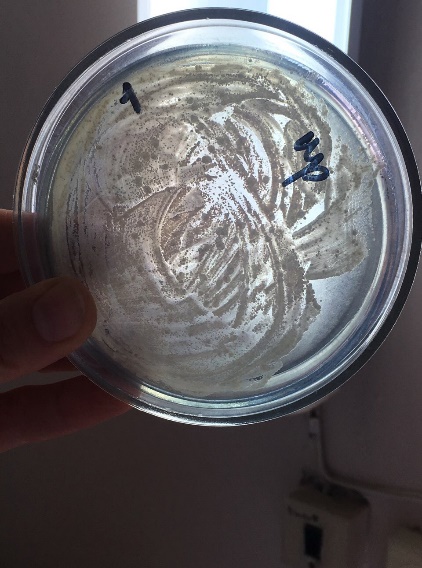 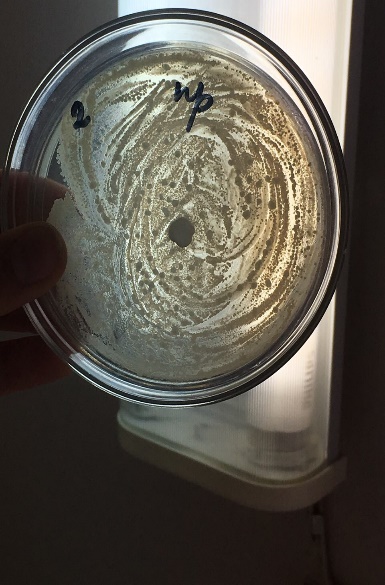 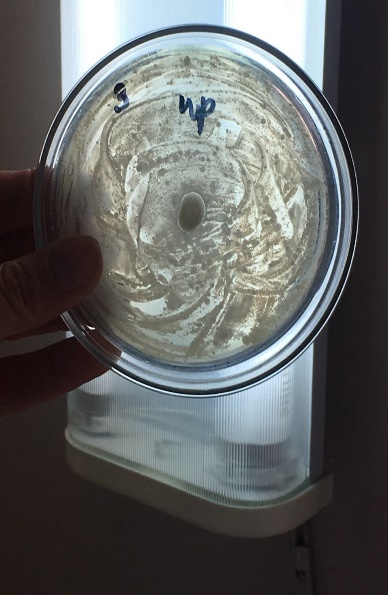         Rexona аэрозоль                   Rexona стик                    Rexona шариковый3 опыт: Влияние мужских дезодорантов на микрофлору подмышечной               впадины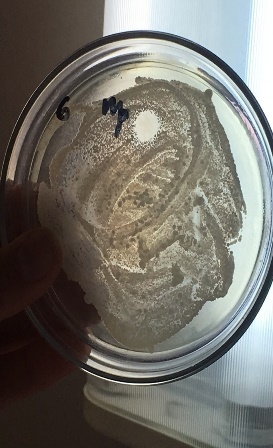 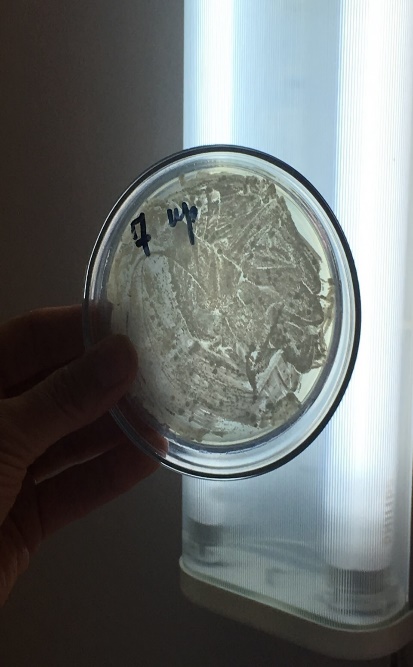 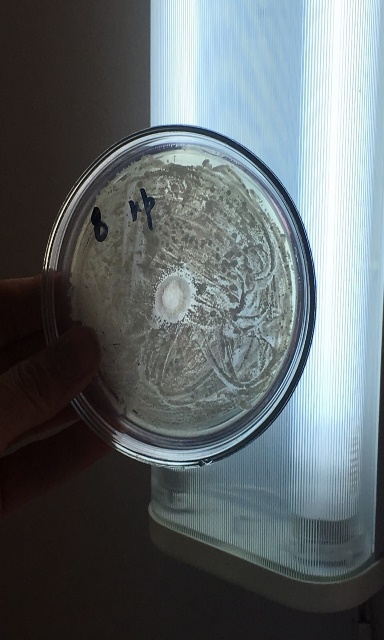 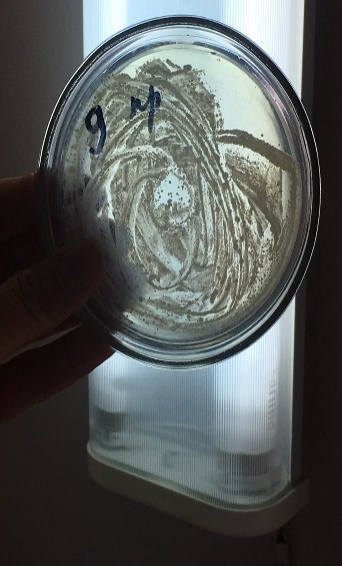             Axe                            Axe                          OldSpice                   OldSpice   антиперспирант           дезодорант              антиперспирант             дезодорантПриложение 3Опыт на выявление количества выделяемого пота при физических нагрузках.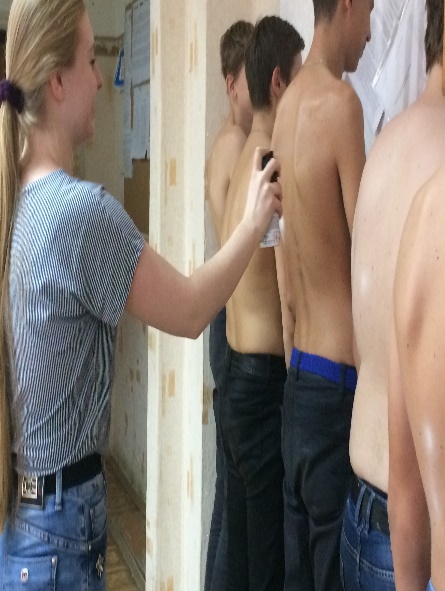 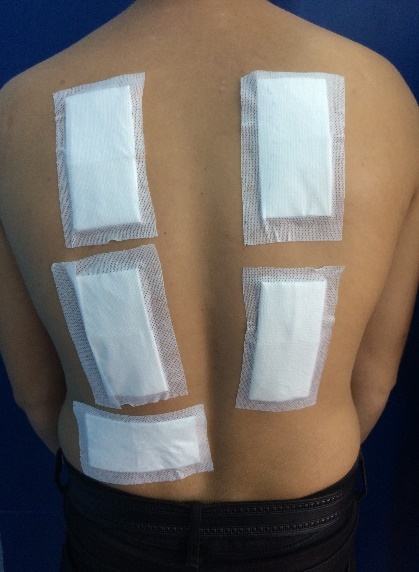 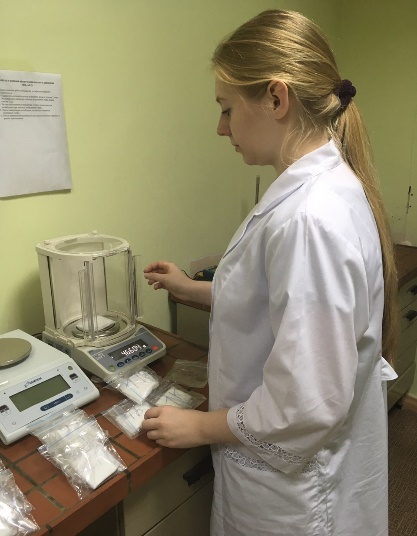      Нанесение дезодоранта          Перед экспериментом               ВзвешиваниеПриложение 4Рецепт приготовления домашнего дезодорантаЧтобы приготовить жидкий дезодорант в домашних условиях своими руками понадобилось:масло виноградных косточек – 5 миллилитровмасло чайного дерева — 7-10 капельмасло розмарина – 5 капельмасло лаванды – 15 капельемкость Масло косточек винограда способствует быстрому впитыванию и высыханию средства, чайное дерево – отличный антисептик, а различные эфирные масла добавили для придания приятного аромата составу.Все составляющие добавили в емкость и тщательно взболтали.Приготовление домашнего дезодоранта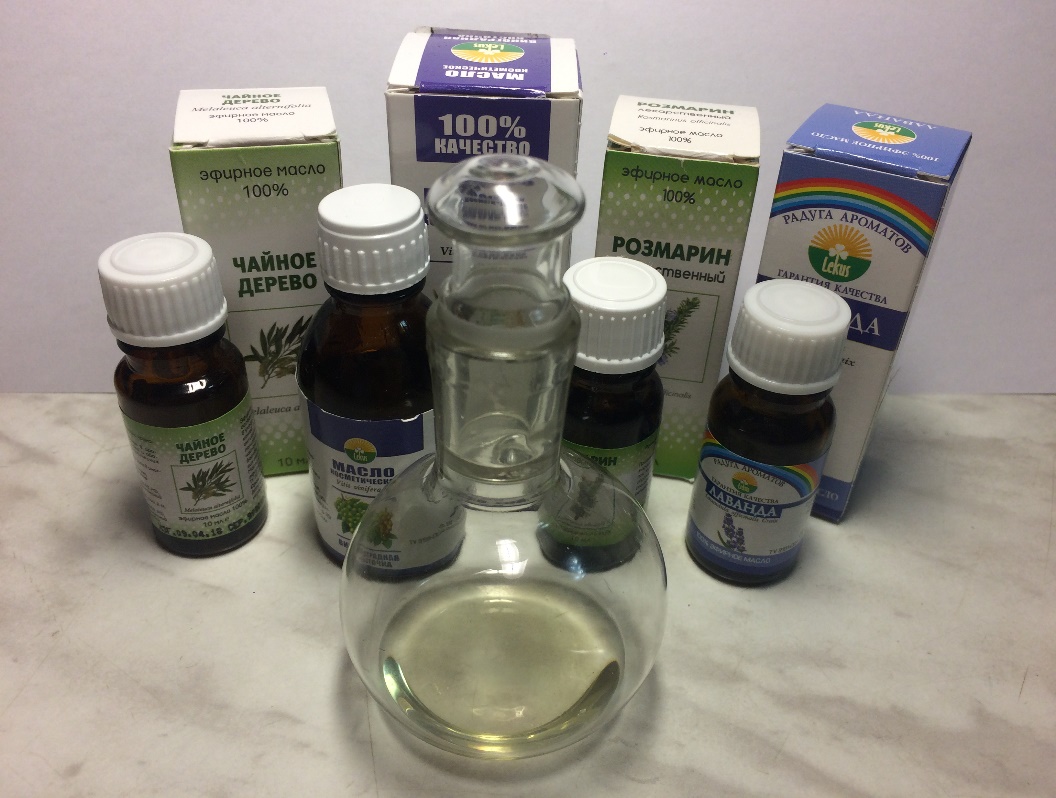 Приложение 5Окраска по Граму1. Мазок фиксируют над пламенем горелки (быстро проводят 3 раза над пламенем, так чтобы мазок прогревался до 70-800С в течение 3-4 с), затем высушивают. 2. Наливают на фиксированный мазок карболовый или анилиновый генциан фиолетовый (или кристаллический фиолетовый) на 2—3 минуты. Во избежание осадков окрашивают через фильтровальную бумагу. Очень удобно работать с полосками фильтровальной бумаги, предварительно пропитанной 1% спиртовым раствором одного из вышеуказанных красителей и затем высушенной. Такую окрашенную и высушенную бумагу накладывают на мазок и смачивают дистиллированной водой. Продолжительность окрашивания остается прежней (2—3 мин.). 3. Сливают краску, аккуратно удаляют фильтровальную бумагу и быстро споласкивают в водопроводной воде (15—30 секунд). 4. Мазок заливают на 1-2 мин раствором Люголя ( йодида калия растворяют в 2-3 мл дистиллированной воды, добавляют  кристаллического йода, доливают до 300 мл).5. Раствор сливают, мазок промывают водой (дистиллированной). 6. Дифференцируют 96° спиртом, наливая и сливая его, пока отходит синяя краска и не обесцветится мазок (приблизительно 20-40-60 секунд). Во время дифференцировки препарат все время покачивают. 7. Промывают стекла в дистиллированной воде 1 — 2 мин.8. Дополнительно окрашивают разведенным (в 10 раз) карболфуксином  Циля — 1-2-3 минуты. Промывают в проточной воде 5 с  и высушивают фильтровальной бумагой. Результат: Грамположительные бактерии окрашиваются в иссиня-черный (темно-синий) цвет, грамотрицательные - в красный или коричневый в зависимости от красителя; ядра клеток — ярко-красные, цитоплазма — розовая.Приложение 6Состав дезодорантов/антиперспирантов и их влияние на организмСодержание:Введение ……………………………………………………………………..33Глава 1. Теоретическая часть………………………………………………..1.1.История открытия дезодорантов………………………………………..55551.2.Виды дезодорантов………………………………………………………661.3.Отличие дезодорантов и антиперспирантов……………………………771.4.Безопасный дезодорант………………………………………………….88Глава 2. Практическая часть……………………………...............................2.1. Результаты анкетирования……………………………………………...101010102.2.Результаты опыта на определение влияния различных дезодорантов на микрофлору подмышечных впадин…………………………...................11112.3.Результаты опыта по методу Грама……………………………………..15152.4. Результаты опыта на определение количества выделяемого пота при физических нагрузках………………………………………………………..15152.5.Изучение состава дезодорантов………………………………………...1717Заключение……………………………………………………………………Заключение……………………………………………………………………20Список литературы…………………………………………………………...Список литературы…………………………………………………………...22Приложение…………………………………………………………………….Приложение…………………………………………………………………….23Вопросы анкетыОтветы Результат1.Пользуетесь ли Вы дезодорантом/ антиперспирантом?Да98%1.Пользуетесь ли Вы дезодорантом/ антиперспирантом?Нет2 %2. Как часто Вы его используете?1 раз в день60%2. Как часто Вы его используете?Несколько раз в день33%2. Как часто Вы его используете?Несколько раз в неделю7%3. Дезодорант или антиперспирант Вы выбираете?Дезодорант77%3. Дезодорант или антиперспирант Вы выбираете?Антиперспирант23%4. Какой фирме Вы отдаете предпочтение?Rexona40%4. Какой фирме Вы отдаете предпочтение?Nivea23%4. Какой фирме Вы отдаете предпочтение?Old Spice8%4. Какой фирме Вы отдаете предпочтение?Axе18%4. Какой фирме Вы отдаете предпочтение?Dove1%4. Какой фирме Вы отдаете предпочтение?Fа5%4. Какой фирме Вы отдаете предпочтение?Garnier2%4. Какой фирме Вы отдаете предпочтение?Adidas2%4. Какой фирме Вы отдаете предпочтение?Чистая линия1%5. Какой дезодорант/ антиперспирант по консистенции Вы используете?Шариковый65%5. Какой дезодорант/ антиперспирант по консистенции Вы используете?Стик (сухой)16%5. Какой дезодорант/ антиперспирант по консистенции Вы используете?Аэрозоль19%6. По Вашему мнению, существует ли разница между дезодорантом и антиперспирантом?Да67%6. По Вашему мнению, существует ли разница между дезодорантом и антиперспирантом?Нет33%7. Как Вы думаете, что эффективнее в применении?Дезодорант68%7. Как Вы думаете, что эффективнее в применении?Антиперспирант32%8.Чем Вы руководствуетесь при выборе дезодоранта/антиперспиранта?Рекламой по телевизору15%8.Чем Вы руководствуетесь при выборе дезодоранта/антиперспиранта?Информацией из Интернета 3%8.Чем Вы руководствуетесь при выборе дезодоранта/антиперспиранта?Собственный опыт67%8.Чем Вы руководствуетесь при выборе дезодоранта/антиперспиранта?Советами друзей, родителей 13%8.Чем Вы руководствуетесь при выборе дезодоранта/антиперспиранта?Низкая цена2%9. Безопасно ли использование дезодорантов /антиперспирантов?Да78%9. Безопасно ли использование дезодорантов /антиперспирантов?Нет22%1 опыт1 опыт1 опыт1 опыт1 опыт1 опытRexona антиперспи-рант шариковыйFa антиперспи-рант шариковыйNivea антиперс-пирант шарико-вый Дезодорант собственного приготовле-нияКонтроль средыКонтроль культуры Изменений нетПодавление роста колоний бактерий в месте нанесения, образовалась пленка.Подавле-ние и задержка роста колоний бактерийИзменений нет Колонии бактерий отсутст-вуютНаблюдает-ся равномер-ный, сплошной рост бактерий2 опыт2 опыт2 опыт2 опыт2 опытRexona антиперспирант аэрозольRexona антиперспирант стикRexona антиперспи-рант шариковыйКонтроль средыКонтроль культурыНезначительное подавление роста колоний бактерий, не вся микрофлора подавленаИзменений нетИзменений нетКолонии бактерий отсутст-вуютНаблюдается равномерный, сплошной рост бактерий3 опыт3 опыт3 опыт3 опытAxe антиперспирант аэрозольAxe дезодорант аэрозольOld Spice антиперспирант аэрозольOld Spice дезодорант аэрозольПодавление роста колоний бактерий в месте нанесенияИзменений нетПодавление и задержка роста колоний бактерийНезначительное подавление роста, не вся микрофлора подавлена   ДезодорантыУчастники эксперимента Old Spice дезодорантOld Spice Антиперспирант Axe Дезодорант AxeАнтиперс-пирантAxeАнтиперс-пирантКонтроль   ДезодорантыУчастники эксперимента Количество выделившегося пота у участников эксперимента (в граммах)Количество выделившегося пота у участников эксперимента (в граммах)Количество выделившегося пота у участников эксперимента (в граммах)Количество выделившегося пота у участников эксперимента (в граммах)Количество выделившегося пота у участников эксперимента (в граммах)Количество выделившегося пота у участников эксперимента (в граммах)1 0,73870,90860,90830,81800,81800,919020,39730,93400,49330,66080,66080,979530,26350,39350,46820,43940,43940,477740,19410,20620,26520,29560,29560,372250,72590,84020,76550,66410,66410,8455Среднее значение 0, 46390,65650,58010,575580,718780,71878Название дезодоранта/антиперспирантаКоличество компонентовКоличество компонентов, способных нанести вред здоровьюRexona антиперспирант аэрозоль246Rexona антиперспирант сухой3112Rexona антиперспирант шариковый237Fa антиперспирант шариковый124Nivea антиперспирант шариковый178Old Spice дезодорант аэрозоль154Old Spice антиперспирант аэрозоль217Axe дезодорант аэрозоль116Axe антиперспирант аэрозоль136Дезодорант собственного приготовления40    Название Состав Значение и влияние на организм Rexona Антиперспирант аэрозольИзобутан, пропан, бутанПропеллент в аэрозолях (создает избыточное давление в баллоне). Может вызывать головную боль, тошноту, головокружениеRexona Антиперспирант аэрозольЦиклопентан-силоксанРастворитель для многих компонентов. Раздражение слизистых оболочек, бронхиальная астма, аллергические обострения Rexona Антиперспирант аэрозольХлоргидрат алюминия Антисептик, блокирует потоотделение, бактерицидный компонент. Может быть причиной возникновения многих заболеванийRexona Антиперспирант аэрозольППГ-14 Бутиловый эфирЭмолент (смягчает кожу). Вызывает раздражение кожиRexona Антиперспирант аэрозольДистеардимония гекторитСтабилизирует эмульсию, контролирует вязкость. Возможна индивидуальная непереносимостьRexona Антиперспирант аэрозольПропиленкарбонатРастворитель, регулятор вязкости, загуститель. Вызывает раздражение на кожеRexona Антиперспирант аэрозольКаприловый/капри-новый триглицерид Обеспечивает гладкость кожи, эмульгатор, загуститель, обладает антибактериальным        и дезинфицирующим свойством. Безопасен, гипоаллергенныйRexona Антиперспирант аэрозольЖелатин- кроссполимерЭмульгатор, загуститель, стабилизатор эмульсий. Слабое раздражающее действиеRexona Антиперспирант аэрозольКарбоксиметил-целлюлоза, кремниевая кислотаСвязующий агент, регулятор вязкости, стабилизатор эмульсии. БезопасенRexona Антиперспирант аэрозольБензоат натрия Антисептическое, бактерицидное, противогрибковое вещество (консервант). Незначительная аллергическая реакцияRexona Антиперспирант аэрозольВода Основа. Не оказывает никакого воздействияRexona Антиперспирант аэрозольНатрия крахмал октенилсукцинат, Мальтодекстрин (патока)Абсорбент, стабилизатор эмульсии. Безопасен, но возможна индивидуальная непереносимостьRexona Антиперспирант аэрозольГидролизованный кукурузный крахмал Стабилизатор вязкости, регенерация, смягчение, увлажнение кожи, абсорбент. Безопасен, но возможна индивидуальная непереносимостьRexona Антиперспирант аэрозольДиоксид кремния Абсорбент. Вызывает раздражение слизистых оболочек дыхательных путей Rexona Антиперспирант аэрозольИонолСтабилизатор, консервант, антиоксидант. Противовоспалительное действие на кожуRexona Антиперспирант аэрозольАльфа-изометил ионон, Бутилфенилметил-пропиональАроматизатор. Токсичен, возможны аллергические реакции, имеет средний фактор рискаRexona Антиперспирант аэрозольЦитронеллол, Гексилкоричный альдегид, парфюмАроматизатор. Индивидуальная непереносимостьRexona Антиперспирант стикЦиклопентан-силоксанРастворитель для многих компонентов. Раздражение слизистых оболочек, бронхиальная астма, аллергические обостренияRexona Антиперспирант стикМасло семян подсолнечника, Гидролизованный кукурузный крахмалРегенерация, смягчение, увлажнение кожи, снимает раздражение. Не имеет противопоказаний Rexona Антиперспирант стикАлюминий-цирконий тетрахлоргидрекс-глицин Вяжущее, дезодорирующее вещество, сужает поры и потовые железы, уменьшает потоотделение. Забивает потовые железы, может быть потенциальным канцерогеномRexona Антиперспирант стикС 12-15 Алкил бензоатАнтимикробное, очищающее, дезинфицирующее действия, загуститель эмульсии, увлажняет и питает кожу, растворитель, фиксатор ароматов. Возможна аллергическая реакцияRexona Антиперспирант стикГидрогенизирован-ное касторовое масло Регулятор вязкости, эмолент, эмульгатор, смягчитель кожи, ароматизатор, растворитель. Аллергическая реакция, раздражение кожиRexona Антиперспирант стикДиметиконЖидкий силикон, формирует защитный барьер на коже. Образует пленку на кожеRexona Антиперспирант стикПолиэтилен Пластификатор, связывающий компонент, стабилизатор эмульсии, смягчает кожу. Токсичен, вызывает раздражениеRexona Антиперспирант стикКаприловый/капри-новый триглицеридОбеспечивает гладкость кожи, эмульгатор, загуститель, обладает антибактериальным и дезинфицирующим свойством. Безопасен, гипоаллергенныйRexona Антиперспирант стикЖелатин- кроссполимерЭмульгатор, загуститель, стабилизатор эмульсий. Слабое раздражающее действие Rexona Антиперспирант стикКарбоксиметилцел-люлоза, Кремниевая кислотаСвязующий агент, регулятор вязкости, стабилизатор эмульсии. Безопасен Rexona Антиперспирант стикБензоат натрияАнтисептическое, бактерицидное, противогрибковое вещество (консервант). Незначительная аллергическая реакцияRexona Антиперспирант стикВодаОснова. Не оказывает никакого воздействияRexona Антиперспирант стикНатрия крахмал октенилсукцинат, Мальтодекстрин (патока)Абсорбент, стабилизатор эмульсии. Безопасен, но возможна индивидуальная непереносимостьRexona Антиперспирант стикИонолСтабилизатор, консервант, антиоксидант. Противовоспалительное действие на кожуRexona Антиперспирант стикДиоксид кремнияАбсорбент. Вызывает раздражение слизистых оболочек дыхательных путейRexona Антиперспирант стикБензилбензоат, Бензилциннамат, БензилсалицилатФиксатор аромата, парфюмерный ингредиент, растворитель. Может вызывать аллергические реакции Rexona Антиперспирант стикЦитронеллол, Бензиловый спирт, Парфюм Ароматизатор. Индивидуальная непереносимостьRexona Антиперспирант стикСтеариловый спиртЭмульгатор, смягчает кожу. Безопасен Rexona Антиперспирант стикППГ-14 Бутиловый эфирЭмолент (смягчает кожу). Вызывает раздражение кожиRexona Антиперспирант стикБутилфенилметил-пропиональ, Гидроксицитронел-лальСинтетический ароматизатор. Обладает высокой аллергенностьюRexona Антиперспирант стикЛимонен, Гераниол, Гексилкоричный альдегидАроматизатор, антисептик. Индивидуальная непереносимостьRexona Антиперспирант шариковыйВода Основа. Не оказывает никакого воздействияRexona Антиперспирант шариковыйАлюминий-цирконий тетрахлоргидрекс-глицин Вяжущее, дезодорирующее вещество, сужает поры и потовые железы, уменьшает потоотделение. Забивает потовые железы, может быть потенциальным канцерогеномRexona Антиперспирант шариковыйМасло семян подсолнечника, ГлицеринРегенерация, смягчение, увлажнение кожи, снимает раздражение. Не имеет противопоказаний Rexona Антиперспирант шариковыйСтеарет-2Эмульгатор, обладает увлажняющими и кондиционирующими свойствами. Может быть канцерогеном при наличии примесейRexona Антиперспирант шариковыйСтеарет-20Эмульгатор. БезопасенRexona Антиперспирант шариковыйКаприлик/каприк триглицеринОбеспечивает гладкость кожи, эмульгатор, загуститель, обладает антибактериальным  и дезинфицирующим свойством. Безопасен, гипоаллергенныйRexona Антиперспирант шариковыйКроссполимер желатинаЭмульгатор, загуститель , стабилизатор эмульсий. Слабое раздражающее действиеRexona Антиперспирант шариковыйКарбоксиметил-целлюлоза Связующий агент, регулятор вязкости, стабилизатор эмульсии. БезопасенRexona Антиперспирант шариковыйБензоат натрияАнтисептическое, бактерицидное , противогрибковое вещество (консервант). Незначительная аллергическая реакцияRexona Антиперспирант шариковыйДиоксид кремнияАбсорбент. Вызывает раздражение слизистых оболочек дыхательных путейRexona Антиперспирант шариковыйДинатриевая соль этилендиаминтетрауксусной кислоты Антиоксидант, усиливает действие консервантов. Может вызвать раздражение кожи, обладает низкой токсичностьюRexona Антиперспирант шариковыйПентаэритритил тетра-ди-т-бутил гидроксигидроцин-наматАнтиоксидант, стабилизирует консерванты. БезопасенRexona Антиперспирант шариковыйМолочнокислый калийАнтиоксидант, влагоудерживающий агент. Безопасен при использовании по назначениюRexona Антиперспирант шариковыйБензиловый спирт, Цитронеллол, Бензилбензоат, Гераниол, Гексилкоричный альдегид, Лимонен, ЛиналоолФиксатор аромата, парфюмерный ингредиент, ароматизатор. Возможна аллергическая реакция Rexona Антиперспирант шариковыйБензилциннамат, Бензилсалицилат, Бутилфенилметил-пропиональПарфюмерный ингредиент. Раздражение кожи, возможна аллергия, токсичность FaАнтиперспирант Шариковый ВодаОснова. Не оказывает никакого воздействияFaАнтиперспирант Шариковый Спирт денатурированный Обезжиривающий агент, растворитель, антимикробное средство. Сушит кожу, стягивает поры, обладает токсичным и раздражающим действиемFaАнтиперспирант Шариковый Хлоргидрат алюминияАнтисептик, блокирует потоотделение, бактерицидный компонент. Может быть причиной возникновения многих заболеванийFaАнтиперспирант Шариковый Цетеарет -30Эмульгатор, ПАВ. Высокий уровень опасности, вызывает аллергическую реакцию, может содержать токсичные примеси(1,4-диоксан)FaАнтиперспирант Шариковый Цетеарет-12Эмульгатор, смягчает кожу. Опасен при частом примененииFaАнтиперспирант Шариковый Парфюм Аромат. Индивидуальная непереносимостьFaАнтиперспирант Шариковый Гидроксиэтиловый эфир целлюлозы(ГЭЦ) Загущающий агент. Не раздражает кожу, безопасенFaАнтиперспирант Шариковый Линалоол, Цитронеллол, Гераниол , Бензиловый спирт, ЛимоненАроматизатор, применяется для составления парфюмерных композиций. Индивидуальная непереносимостьNiveaАнтиперспирант Шариковый  ВодаОснова. Не оказывает никакого воздействияNiveaАнтиперспирант Шариковый  Хлоргидрат алюминияАнтисептик, блокирует потоотделение, бактерицидный компонент. Может быть причиной возникновения многих заболеванийNiveaАнтиперспирант Шариковый  Изоцетет-20ПАВ, эмульгатор. Может содержать канцерогенные примеси (1.4-диоксан, этиленоксид)NiveaАнтиперспирант Шариковый  Парафиновое масло Увлажняет кожу, создает защитный барьер на коже, препятствует испарению влаги. Может вызвать раздражение, индивидуальная непереносимостьNiveaАнтиперспирант Шариковый  БутиленгликольКонсервант, растворяющее вещество, влагоудерживающий агент, усиливает эффект других компонентов. Может вызвать раздражение , возможно содержание токсичных примесейNiveaАнтиперспирант Шариковый  Глицерил изостеаратЭмолент, стабилизатор эмульсии, смягчение кожи. Низкий уровень опасности, ограничение в использованииNiveaАнтиперспирант Шариковый  Лаурет-7 цитратПАВ, эмульгатор. Вызывает раздражение кожи, опасен при попадании в глазаNiveaАнтиперспирант Шариковый  Пальмит амидопро-пил тримониум хлорид Антистатический компонент, эмульгатор. Раздражение кожи, опасен при попадании в глазаNiveaАнтиперспирант Шариковый  ПропиленгликольЭмульгатор, увлажнитель, проводник запахов. Возможны аллергические реакцииNiveaАнтиперспирант Шариковый  ПЭГ-150 дистеаратЗагуститель, ПАВ, вспомогательный эмульгатор. Практически безопасный компонентNiveaАнтиперспирант Шариковый  Линалоол, Лимонен, Цитронеллол, Бензиловый спирт, ПарфюмАроматизатор. Индивидуальная непереносимостьNiveaАнтиперспирант Шариковый  Бутилфенилметил-пропиональ, Альфа-изометил иононАроматизатор. Токсичен, возможны аллергические реакции, имеет средний фактор рискаOld spice Дезодорант Аэрозоль Спирт денатурированныйОбезжиривающий агент, растворитель, антимикробное средство. Сушит кожу, стягивает поры, обладает токсичным и раздражающим действиемOld spice Дезодорант Аэрозоль Бутан, изобутан, пропанПропеллент в аэрозолях. Может вызывать головную боль, тошноту, головокружениеOld spice Дезодорант Аэрозоль Дипропиленгликоль Растворитель, регулирует вязкость, ароматизатор. Может вызвать раздражение кожиOld spice Дезодорант Аэрозоль Парфюм, Цитронеллол, Лимонен, Линалоол, ГераниолАроматизатор, применяется для составления парфюмерных композиций. Индивидуальная непереносимостьOld spice Дезодорант Аэрозоль ИзопропилмиристатСмазывающее средство, смягчающий компонент, фиксирует аромат. Не токсичен, может вызывать аллергическую реакцию на поврежденной кожеOld spice Дезодорант Аэрозоль Фенолсульфонат цинкаКонсервант, дезодорирующее и вяжущее вещество. Практически безопасный компонентOld spice Дезодорант Аэрозоль Альфа-изометилионон, Бензилсалицилат, ЦитральАроматизатор, парфюмерный ингредиент. Токсичен, возможны аллергические реакции, имеет средний фактор рискаOld SpiceАнтиперспирант аэрозольБутан, Изобутан, ПропанПропеллент в аэрозолях. Может  вызывать головную боль, тошноту, головокружениеOld SpiceАнтиперспирант аэрозольЦикло-пентасилоксанРастворитель для многих компонентов. Раздражение слизистых оболочек, бронхиальная астма, аллергические обостренияOld SpiceАнтиперспирант аэрозольХлоргидрат алюминияАнтисептик, блокирует потоотделение , бактерицидный компонент. Может быть причиной возникновения многих заболеванийOld SpiceАнтиперспирант аэрозольЦиклодекстринАбсорбент, хелатирующий агент, солюбилизатор. Безопасен при использовании по назначениюOld SpiceАнтиперспирант аэрозольДистеардимония гекторитСтабилизирует эмульсию, контролирует вязкость. Возможна индивидуальная непереносимостьOld SpiceАнтиперспирант аэрозольДиметиконЖидкий силикон, формирует защитный барьер на коже. Образует пленку на кожеOld SpiceАнтиперспирант аэрозольЛимонен, Линалоол, Гексилкоричный альдегид, Цитронеллол, Гераниол, Коричный альдегид, ПарфюмАроматизатор. Индивидуальная непереносимостьOld SpiceАнтиперспирант аэрозольТриэтилцитратРастворитель, стабилизатор эмульсии, антиоксидант, дезодорирующее, бактерицидное действие. Безопасен при использовании по назначениюOld SpiceАнтиперспирант аэрозольВодаОснова.Не оказывает никакого воздействияOld SpiceАнтиперспирант аэрозольБензилсалицилат, Альфа-изометил ионон, Цитраль, ЭвгенолПарфюмерный ингредиент ,ароматизатор. Аллергенность , токсичность, имеет средний фактор рискаAxeДезодорант Аэрозоль Изобутан Пропеллент в аэрозолях. Может вызывать головную боль, тошноту, головокружениеAxeДезодорант Аэрозоль Циклопентан-силоксанРастворитель для многих компонентов. Раздражение слизистых оболочек, бронхиальная астма, аллергические обостренияAxeДезодорант Аэрозоль Хлоргидрат алюминия Антисептик, блокирует потоотделение, бактерицидный компонент. Может быть причиной возникновения многих заболеванийAxeДезодорант Аэрозоль СпиртКонсерватор, растворитель, фиксатор аромата, антисептик, проводник активных ингредиентов, бактерицидное, противовоспалительное, противогрибковое действие. Сушит и раздражает кожу, сужает порыAxeДезодорант Аэрозоль Бензилсалицилат, Бутилфенилметил-пропиональ,ЦитральПарфюмерный ингредиент, ароматизатор. Аллергенность,токсичностьAxeДезодорант Аэрозоль Цитронеллол, Гексилкоричный альдегид, Лимонен, ЛиналоолАроматизатор.Индивидуальная непереносимостьAxe Антиперспирант Аэрозоль Изобутан , пропан, бутанПропеллент в аэрозолях. Может вызывать головную боль, тошноту, головокружениеAxe Антиперспирант Аэрозоль Циклопентан-силоксанРастворитель для многих компонентов. Раздражение  слизистых оболочек, бронхиальная астма , аллергические обостренияAxe Антиперспирант Аэрозоль Хлоргидрат алюминияАнтисептик, блокирует потоотделение , бактерицидный компонент. Может быть причиной возникновения многих заболеванийAxe Антиперспирант Аэрозоль Парфюм, бензиловый спиртАромат, предшественник различных ароматических эфиров. Индивидуальная непереносимостьAxe Антиперспирант Аэрозоль Дистеардимония гекторитСтабилизирует эмульсию, контролирует вязкость. Возможна индивидуальная непереносимостьAxe Антиперспирант Аэрозоль Пропилен карбонатРастворитель, регулятор вязкости, загуститель. Вызывает раздражение на кожеAxe Антиперспирант Аэрозоль Диоксид титанаБелый пигмент, наполнитель. Безопасен при использовании по назначению, возможна индивидуальная непереносимостьAxe Антиперспирант Аэрозоль Хлорид серебраКонсервант. Обладает невысокой токсичностьюAxe Антиперспирант Аэрозоль Кумарин, бензилсалицилатПарфюмерный ингредиент. Средний фактор опасности, канцерогенность, аллергенность, иммунотоксичность, ограничение в использованииШариковый дезодорант собственного приготовления Эфирное масло чайного дерева Обладает антисептическими  свойствами. Индивидуальная непереносимость, может вызвать раздражение чувствительной кожиШариковый дезодорант собственного приготовления Косметическое масло виноградной косточки Помогает коже удерживать влагу и поддерживать необходимый водный баланс .Индивидуальная чувствительностьШариковый дезодорант собственного приготовления Эфирное масло лаванды Оказывает освежающее действие на кожу, способствует нормализации сальной секреции. Индивидуальная чувствительностьШариковый дезодорант собственного приготовления Эфирное масло розмарин Обладает тонизирующими и освежающими свойствами, нормализует работу сальных желез. Индивидуальная непереносимость, может вызвать раздражение чувствительной кожи